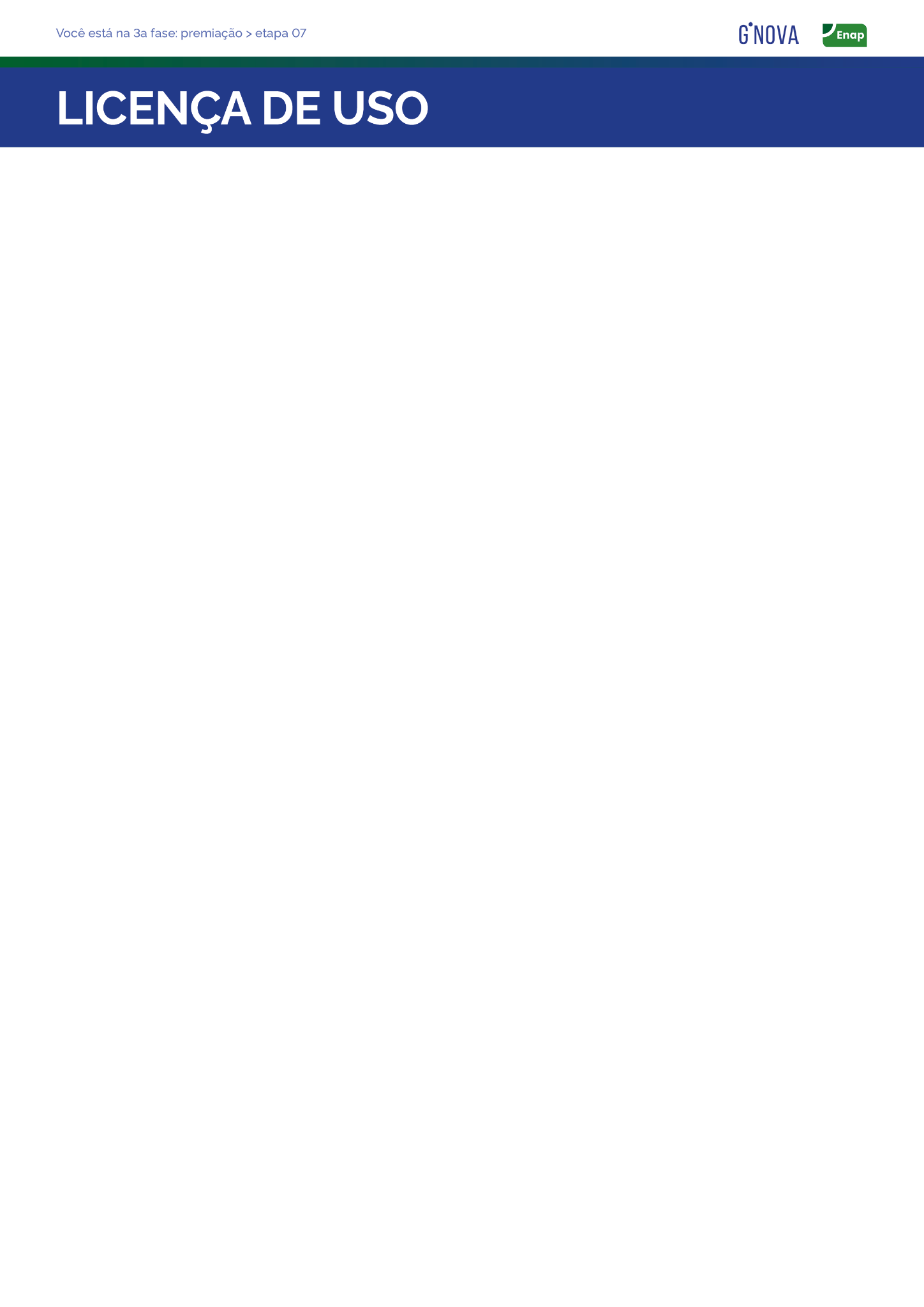 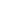 POR DENTRO DESTE MODELO​​O modelo de licença de uso de soluções inovadoras fornece um exemplo de termo a ser assinado pelos vencedores da competição de inovação aberta.Existem outros mecanismos de apropriabilidade que devem ser considerados na etapa 02, “desenhando a competição”. É o tipo de solução proposta que guiará a decisão sobre o mecanismo de apropriabilidade e sobre qual instrumento contratual deverá ser adotado.Se você já usa ou conhece outros modelos de licença de uso da sua área ou organização, fique à vontade para substituir a proposta apresentada aqui.Pelo presente instrumento, que celebram entre si, de um lado, Nome(s) do(s) Licenciante(s), Nacionalidade, Profissão, Estado Civil, portador do CPF nº ___________ e RG nº ______________, residente e domiciliado no [endereço completo] doravante denominado de LICENCIANTE, e, de outro lado, [órgão licenciado], pessoa jurídica de direito público, fundação pública, CNPJ nº ________________, sediada no [endereço completo], doravante denominada de LICENCIADA, neste ato representada pelo [nome do representante], nacionalidade,  Cargo, estado civil, CPF nº ______________ e R.G nº _______________, conforme Normativo de delegação dos poderes de representação, por esta e na melhor forma de direito, que voluntariamente aceitam e outorgam, mediante as cláusulas e condições seguintes:CLÁUSULA PRIMEIRA - DO OBJETO DA LICENÇA1. O presente instrumento, sob a égide da Constituição Federal de 1988, artigo 5º, incisos XXVII, XXVIII, XXIX, e das leis de direitos autorais, programas de computador e da propriedade industrial (Lei 9.610/1998, Lei 9.609/98 e Lei 9.279/96, respectivamente), tem por objeto a licença gratuita de utilização total ou parcial, não exclusiva e não comercial das criações desenvolvidas para a SOLUÇÃO INOVADORA denominada [nome da solução], que foi apresentada pelo(s) LICENCIANTE(S) e premiada como solução inovadora no desafio lançado por meio do Edital Nº_______, cujo protótipo de solução e todas as informações necessárias para a avaliação e testes da solução, incluindo senhas, usuários e quaisquer outros recursos necessários à sua execução, inclusive todos os procedimentos para sua instalação, encontram-se descritos e detalhados no ANEXO X.1.1. O(s) LICENCIANTE(S) conserva(m) os direitos patrimoniais de autor e eventuais direitos de propriedade intelectual relacionados aos trechos e partes da criação de autoria deles, podendo utilizar, fruir e dispor de suas criações, sob qualquer forma, mesmo na vigência deste termo, preservando sempre a licença ora outorgada.1.2. A licença, objeto deste termo, recai sobre o uso das criações de autoria do(s) LICENCIANTE(S) com o intuito de abranger, consecutivamente, o direito ao uso da integralidade da “SOLUÇÃO INOVADORA”, conforme apresentada no Anexo X, cumprindo todas as licenças e requisitos legais que forem necessários. 1.3. O presente instrumento é firmado em caráter irrevogável e irretratável, obrigando-se as partes por si, seus herdeiros e sucessores a qualquer título, a respeitarem integralmente os termos e condições estipuladas no presente instrumento.1.4. A licença de uso é dada de forma inteiramente gratuita e sem exclusividade para a LICENCIADA, restringindo o uso para fins institucionais, educacionais e/ou acadêmicos e não comerciais.1.5. A Enap poderá praticar os seguintes atos relacionados com a criação:a) Modificar a obra e/ou criar obras derivativas sempre citando os Autor(es)-LICENCIANTE(S);b) Utilizar, reproduzir ou publicar a criação, mesmo que em anúncios impressos ou digitais, em mídias ou veículos de comunicação de massa, desde que esta divulgação esteja relacionada diretamente com a finalidade institucional, educacional ou acadêmica autorizada neste termo.CLÁUSULA SEGUNDA - DO PRAZO2. A presente licença é outorgada pelo prazo 5 (cinco) anos da data deste instrumento, podendo ser renovado de comum acordo entre as Partes.CLÁUSULA TERCEIRA - DO PREÇO3. A presente licença é gratuita.CLÁUSULA QUARTA - DAS OBRIGAÇÕES4. São obrigações das Partes:4.1. São obrigações do(s) LICENCIANTE(S): (I) respeitar as cláusulas deste Termo e do Edital 150/2020, incluindo as seguintes:- Descrever as criações de autoria e todas as ferramentas e recursos utilizados para a obtenção, implementação, instalação e execução da SOLUÇÃO INOVADORA, inclusive as licenças de uso de terceiros, onerosas ou não;- Garantir que as criações e a SOLUÇÃO INOVADORA apresentadas não infrinjam direito autoral, segredo comercial, direitos de propriedade intelectual ou quaisquer outros direitos patrimoniais de terceiros;- Responsabilizar-se pela originalidade do conteúdo de sua autoria e responder integral e exclusivamente por eventuais danos ou ônus a terceiros, excluindo e indenizando a LICENCIADA em caso de demanda judicial ou extrajudicial intentada por terceiros, sob alegação de violação de direitos de autor, direitos de propriedade intelectual, imagem, voz e/ou nome;- Responsabilizar-se por apresentar todas as declarações de autorização para uso de material de terceiro que estejam na criação e exijam autorização, como conteúdos textuais e imagéticos (fotografia, figura, imagem, quadro, desenho, etc.) de terceiros;- Eximir a LICENCIADA de qualquer responsabilidade pelo uso indevido das criações e da SOLUÇÃO INOVADORA por terceiros;- Responsabilizar-se pela segurança dos arquivos, senhas, usuários e quaisquer outros recursos;- Autorizar que as soluções sejam licenciadas de forma gratuita também a quaisquer interessados.(II) informar nas publicações das criações e da SOLUÇÃO INOVADORA e para terceiros, nos casos de fruição ou disposição, que a mesma é objeto de licença para utilização pela LICENCIADA; (III) Informar à LICENCIADA no caso de qualquer fato ou ato referente ao conteúdo da criação e SOLUÇÃO INOVADORA, tais como alteração, omissão e equívoco teórico ou prático, implicando ou não em correção que deva ser feita.4.2. São obrigações da LICENCIADA: (I) Respeitar às cláusulas deste Termo; (II) Observar e respeitar os direitos morais do(s) Autor(es)-LICENCIANTE(S), mencionando o(s) nome(s) do(s) mesmo(s) quando da divulgação das criações e da SOLUÇÃO INOVADORA; (III) Se responsabilizar por quaisquer modificações ou derivações na criação, e quaisquer consequências dessas modificações/derivações, sempre citando o nome do(s) Autor(es)-LICENCIANTE(S);(IV) Pedir autorização para os Autor(es)-LICENCIANTE(S) antes de proteger qualquer modificação na criação ou obras derivativas.4.3. A LICENCIADA velará para que os conteúdos e senhas disponibilizados sejam usados apenas no âmbito interno dos respectivos órgãos e entidades, limitada ao uso no serviço público, sem intuito de lucro.CLÁUSULA QUINTA – DO FORO5. Fica eleito o foro da seção judiciária da Justiça Federal do Estado de ___________, para dirimir quaisquer dúvidas ou controvérsias oriundas do descumprimento deste contrato.E por estarem assim justos e acordados, firmam o presente instrumento LICENCIANTE(S) e LICENCIADA, em duas vias de igual teor e forma, na presença de duas testemunhas, para que surtam seus legais e jurídicos efeitos.Cidade, Estado, ____ de ______________ de 20___________________________________________[Nome(s)] - LICENCIANTE(S)_________________________________________NOME LICENCIADARepresentanteCargoTESTEMUNHAS:1ª) __________________________________Nome completo:CPF:2ª) __________________________________Nome completo:CPF:ANEXO XDescrição detalhadaTudo o que é necessário para a execução e implementação da solução, incluindo as informações detalhadas sobre todos os itens abaixo que foram utilizados (quais itens, forma de utilização de cada um, licenças envolvidas, trechos de autoria, eventuais proteções aos trechos de autoria e licenças envolvidas etc.):[ ] PROGRAMA DE COMPUTADOR[ ] BASE DE DADOS[ ]PLATAFORMAS[ ] BIBLIOTECAS[ ] MARCA[ ] PATENTE[ ] XXXUtilizados e forma de conexão deles.É ESSENCIAL QUE OS AUTORES APONTEM QUAIS PARTES DA CRIAÇÃO SÃO DE AUTORIA DELES E QUAIS SE ENCONTRAM FORMALMENTE PROTEGIDAS.EM RELAÇÃO ÀS CRIAÇÕES DE AUTORIA DE TERCEIROS, ELES PRECISAM INDICAR TAMBÉM A FONTE DESSAS CRIAÇÕES, INFORMAR SE ESTÃO FORMALMENTE PROTEGIDAS E QUAIS AS LICENÇAS DE USO DESSAS CRIAÇÕES.